Батыс Қазақстан облысыҚаратөбе ауданы “Қаратөбе балалар саз мектебі”МКҚК-ның 2020-2021 оқу жылынаарналған жұмыс жоспары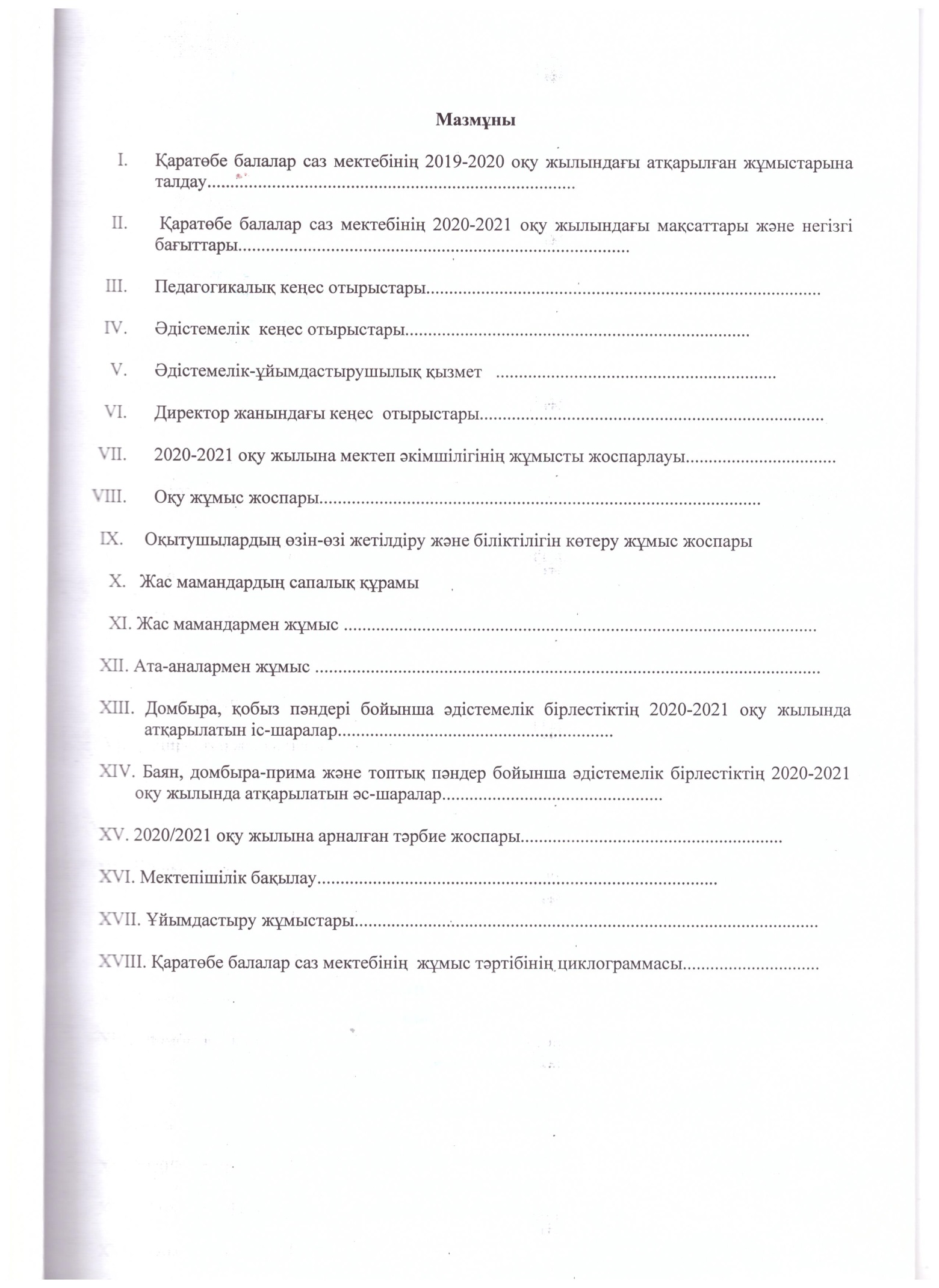                                      І. Қаратөбе балалар саз мектебінің  2019-2020 оқу жылындағы атқарылған жұмыстарына талдау(SWOT әдісі бойынша)ІІ  Қаратөбе балалар саз мектебінің 2020-2021 оқу жылына арналған мақсаттары мен негізгі бағыттарыҚосымша білім беретін басқа мекемелерімен салыстырғанда саз мектебі тұрақты оқыту жүйесі бойынша, бір бағытта тереңдетіп  оқытатын білім беретін мекемелердің бір түрі. Мектеп кәсіп алуға дейінгі дайындауда, әр деңгейдегі мәселелерді кешенді шешеді.Мақсаты: БСМ-нің педагогтар ұжымының мақсаты – оқушылардың санасына тәлім-тәрбие беру үдерісіне, салауатты өмір сүруге ұмтылуға тұрақты қылықтық көзқарас қалыптастыру және өзін қоғамның жаңашыл тұлғасы ретінде қалыптастыруын арттыру; өздік дамуына өзін танытуға тәлім-тәрбие беру мен шығармашылық үдерісіне қатысушылар қасында болу үшін жағдаларды жасау. Міндеттері: Ұлттық және жалпы адамзаттық құндылықтар, ғылым мен практика жетістіктері негізінде жеке адамды қалыптастыруға, дамытуға және кәсіпті шыңдауға бағытталған сапалы білім алу үшін қажетті жағдайлар жасау;Жаңа музыкалық білім беру арқылы білім беру қызметінің сапасын арттыру;Оқу бағдарламаларының талаптарына сәйкес, оқушылардың білім деңгейін арттыруын қамтамасыз ету; Білім беру бағдарламасын таңдауға кең мүмкіншілік беру мен оқытушының педагогтық шеберлігі арқылы дарындылығы әр түрлі деңгейлердегі балалардың жеке қабілеттерін ашу; Балалар музыкалық мектебінің шығармашылық ұжымын қалалық, аймақтық, републикалық және халықаралық мәдени жобаларға, байқауларға, фестивальдерге, шығармашылық сайыстарға қатысу арқылы балалардың жеке кабілеттіліктерін көрсету жұмыстарын күшейту;Өнер саласында дарынды балаларды анықтау және оларды өнер түрлері бойынша кәсіби білім беру;Балалар саз мектебі педагогтарының мастер-кластар мен семинарлар өткізу арқылы кәсіби құзыретін арттыру үшін жайлы жағдай жасау;Педагогтың аса құнды тәжірибесін зерттеу және тарату; Оқытушылардың өз біліктілігін арттыру мен шығармашылық ізденістерін қолдау; Педагог ұжымыныда кездесетін қиындықтарды анықтап, алдын алу, оларды жою жолдарын табу; БСМ түлектерін мемлекеттік, қорытынды емтихандарға дайындау;Музыка және өнердің басқа да түрлері арқылы тұлғаның әдептілік, шығармашылыққа қабілеттілік, эмоциялы қабылдағыштық мәдениет жөнінде білім алуға құлшыныстары сынды қасиеттерді қалыптастыру;Күнделікті оқу процесіне заманауи білім беру технологияларын енгізу; Материалдық-техникалық базаны жақсарту.Балалар саз мектебінің қызметі  білім алушылардың өзін-өзі билеуін, шығармашылығын дамыту, олардың қабілеттерін іске асыру, салауатты өмір салтын қалыптастыру, бос уақытын мазмұнды ұйымдастыру үшін көркемдік-эстетикалық бағыты бойынша жұмыс жасайды.Үйірме саны - 4, үйірме жетекшісі - 10, оқушылар саны - 125           Домбыра сыныбында - 6 оқытушы, оқушы саны - 68           Қобыз сыныбында -1 оқытушы, оқушы саны - 8           Баян сыныбында - 1 оқытушы, оқушы саны - 9           Домра-прима сыныбында - 1 оқытушы, оқушы саны - 9           Дәстүрлі ән сыныбында -1 оқытушы, оқушы саны 6Қосымша пәндер бойынша - 4 оқытушы           Сольфеджио пәніндеі - 1 оқытушы           Оркестр пәніндеі - 1 оқытушы           Таңдау пәнінде - 1 оқытушы           Аспапта сүемелдеуші - 1 оқытушыМектептерден ашылған үйірме саны - 1, үйірме жетекшісі - 1           Қаратөбе мектеп-гимназиясы хор үйірмесі, оқушы саны - 27  III. Педагогикалық кеңес отырыстарыІV. Әдістемелік кеңес отырысыV. Әдістемелік-ұйымдастырушылық қызметVІ. Директор жанындағы отырыс VІІ. 2020-2021 оқу жылына мектеп әкімшілігінің жұмысты жоспарлауыVІІІ. Оқу жұмыс жоспарыІХ. Оқытушылардың өзін-өзі жетілдіру және біліктілігін көтеру жұмыс жоспарыХ. Жас мамандардың сапалық құрамыXІ. Жас мамандармен жұмысХІІ. Ата-аналарымен жұмыс жоспары ХІІІ. Домбыра, қобыз пәндері бойынша әдістемелік бірлестіктің 2020-2021 оқу жылында атқарылатын іс-шараларХІV. Баян, домбыра-прима және топтық пәндер бойынша әдістемелік бірлестіктің 2020-2021 оқу жылында атқарылатын іс-шараларХV. 2020/2021 оқу жылына арналған тәрбие жоспарыХVІ. Мектепішілік бақылауXVІІ. Ұйымдастыру жұмыстарыXVІІI. Қаратөбе балалар саз мектебінің  жұмыс тәртібінің циклограммасы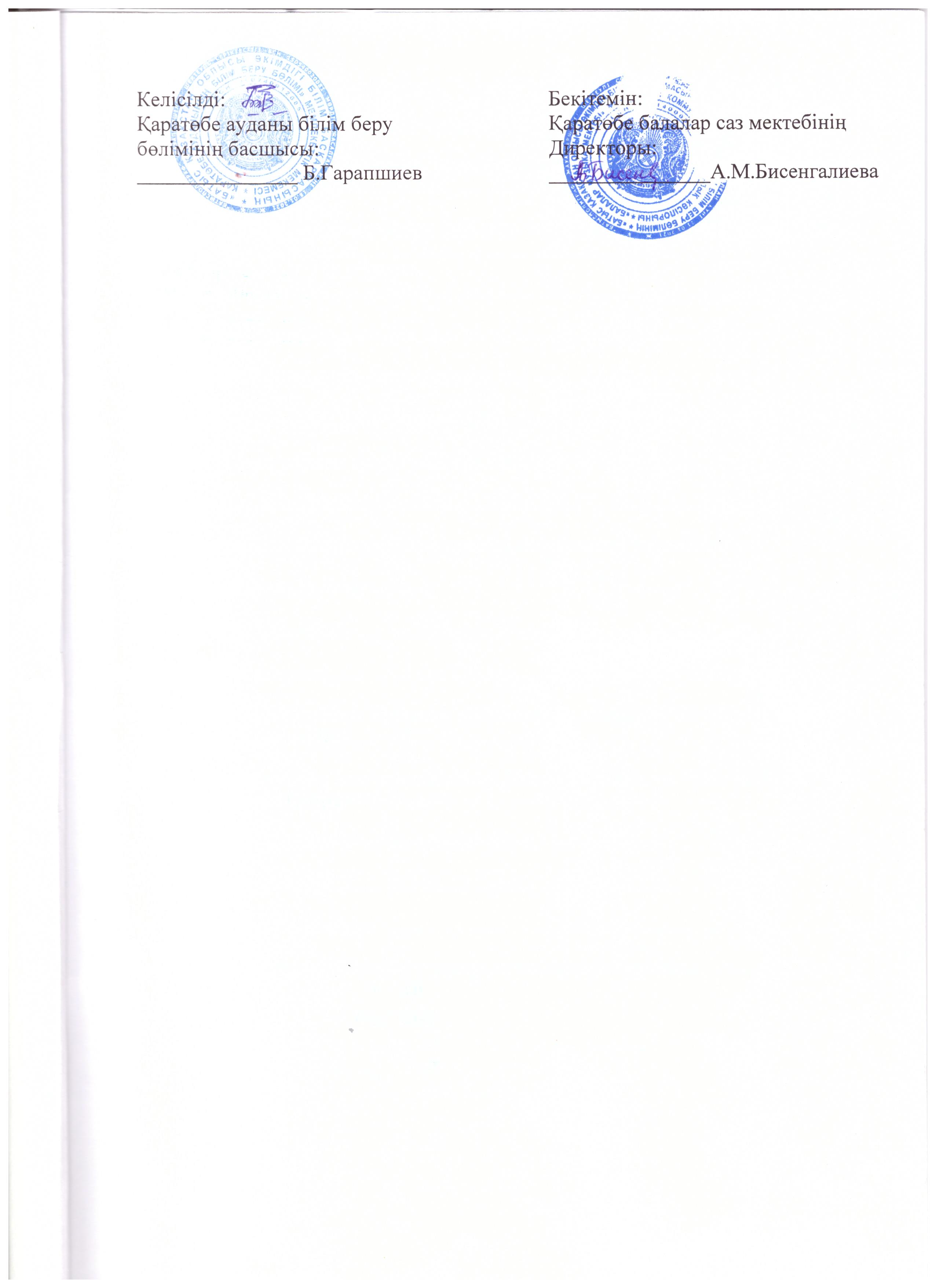 Күшті жақтары Мектепке соңғы үш жылда оқушылардың қамтылу көрсеткіші2017-2018 оқу жылында 118 оқушы - 4,9% 2018-2019 оқу жылында 120 оқушы - 5,0 %2019-2020 оқу жылында 125 оқушы - 5,1%Мектепте екі әдістемелік бірлестіктің құрылуыМұғалімдердің біліктілік арттыру курсынан өтуі        Қазақстан Республикасы Білім және ғылым министрлігінің Республикалық қосымша білім беру оқу-әдістемелік орталығынан 2 мұғалім, "Өрлеу" біліктілікті арттыру ұлттық орталығынан 3 мұғалім өтуіМатериалдық-техникалық базаның жақсаруы, техникалық құралдармен, аспаптармен  жабдықталуы (1 баян,1 қобыз, 1 прима, 3 домбыра, 1 проектор , 1 ноутбук,  1 принтер)3 жас маман кадрдың балалар саз мектебіне жұмысқа орналасуыОблыстық 52-ші жас музыканттар байқауына қатысып, хор ұжымының “Алғыс хатпен” марапатталуыӘлсіз жақтарыПедагогтер арасында тәжірибе алмасу жұмыстарының аздығы;Педагогтердің озық педагогикалық іс-тәжірибелерін таратудың болмауы;Дарынды оқушыларды аудандық, облыстық байқауларға даярлау жұмыстарының төмен болуы;Оқу сыныптарының  жасақталуы төмен деңгейде (дидактикалық материалдар, көрнекі құралдар мен тақырыптық стенділер);Білім беру орталығы әкімшілігінің жоспарлы жұмыстануы барысында оқу мен оқытудың тиімді әдіс – тәсілдерін көрсете отырып, әдістемелік көмек берудің болмауыМүмкіндіктер- Педагогтердің арасында бәсекелестік қабілетті арттыру және тәжірибе алмасуға мүмкіндік тудыруға ;- Мұғалімдердің шығармашылық жұмысын жетілдіру;- Дарынды балалармен жұмыстануда педагогтің жеке оқушымен жұмысын жандандыру;- Жыл сайын сыныптарды дидактикалық материалдармен жабдықтауға.- білім беру орталығы әкімшілігінің жоспарлы жұмыстануы барысында оқу мен оқытудың тиімді әдіс – тәсілдерін көрсете отырып, әдістемелік көмек беругеҚауіп-қатер- мұғалімдердің жаңашылдыққа ұмтылмауы;- ізденбеуі;- ғаламтор желілерін пайдаланбау;- педагог кадрлардың жетіспеуі.№Педагогикалық кеңестін тақырыптарыМерзіміЖауаптылар.1Тақырыбы: «БСМ-нің тәлім-тәрбие беру үдерісін ұйымдастыру»;1. Өткен 2019-2020 оқу жылына талдау жасау, кемшіліктерді ескере отырып, жаңа 2020-2021 оқу жылына міндеттер қою.2. 2020-2021 оқу жылының жоспарын бекіту, таныстыру.3. Мемлекетік емтихан және тоқсан бойынша  комиссия құрамын бекіту4. 2021 жылы оқытушыларды аттестаттау туралы. ҚыркүйекА.М.БисенгалиеваЖ.С.Есенгельдиев 2Тақырыбы: «Оқыту мен тәрбиелеуде педагогикалық әдеп пен құзіреттілікті дамыту» 1. Оқушылар  үлгерімі бойынша бірінші тоқсан қорытындысы жөніндегі есеп беру.2. Бірінші тоқсанда атқарылған жұмыс туралы есеп беру.3. Мектепшілік құжаттарды жүргізу туралы.4. Мектеп құжаттарының жүргізілу жағдайы (мерзімді басылымдарға жазылу, өзара сабаққа қатысу), ҚарашаА.М.БисенгалиеваЖ.С.Есенгельдиев3Тақырыбы: «Оқушының музыкалық қабілетін дамыту жолдары»1. Оқушылар  үлгерімі бойынша екінші тоқсан қорытындысы жөніндегі есеп беру.2. І жартыжылдықта жоспарланған жұмыстарды орындау туралы.3.ІІ оқу тоқсан қортындысы бойынша оқушылардың оқу үлгерімдерін талдау. Сабақ жіберетін оқушылармен жұмыс4. БСМ-нің аттестаттау комиссиясының жұмысы туралы  есеп беру.5. Мектепішілік сайыстар дайындап, жүргізу туралы.ҚаңтарА.М.БисенгалиеваЖ.С.Есенгельдиев4Тақырыбы: «БСМ педагог қызметкерлерін аттестаттау туралы».1. Оқушылар  үлгерімі бойынша үшінші тоқсан қорытындысы жөніндегі есеп беру.2.Үшінші тоқсанда атқарылған жұмыс туралы есеп беру.3. БСМ-де аттестаттауды өткізу туралы есеп. 4.Үшінші тоқсан бойынша мектепішілік бақылау қорытындысы туралы.НаурызА.М.БисенгалиеваЖ.С.Есенгельдиев5Тақырыбы: «Оқушылар санын сақтау,  туындайтын мәселелер және оларды шешу жолдары»1. БСМ-нің  2020-2021 оқу жылы  атқарған жұмысын саралау.2.Төртінші тоқсан және жылдық үлгерім туралы есеп беру.3.Оқу бағдарламаларының орындалуы, мемлекеттік емтихандар, академиялық концерттердің өткізілу барысы, білім сапасы жөнінде4.2021-2022 оқу жылына жаңа міндеттер мен мақсаттарды айқындау. МамырА.М.БисенгалиеваЖ.С.Есенгельдиев№ТақырыбыӨткізу айыЖауапты1«Білім және ғылым: жаңа оқу жылының ерекшеліктері»1. «Дәстүрлі ән айту – білім алушылардың вокалдық орындаушылық дағдыларын қалыптастыру негізі»3. «Көркемөнер  тәрбиесіне баулуда  баян аспабы шығармаларының маңызы»3. «Қобыз сыныбында оқыту арқылы оқушылардың шығармашылық қабілеттерін қалыптастыру»23.11.2020Н.Ж.ИсламғалиевС.С.УтениязовБ.А.Шигалиева2«БСМ білім берудің заманауи әдіс-тәсілдері»Жоспарға сәйкес өткен, өтуі тиіс ашық сабақтар, шеберлік сыныпттары мен семинарлар қорытындысы.«Теориялық пәндер арқылы музыкалық білімді тереңдету жолдары» 3. «Халық күйлері арқылы балалардың бойында адамгершілік қасиеттерін қалыптастыру »05.01.2021Ж.С.ЕсенгельдиевА.Ш.ЗинуллинаҚ.Т.Бақтығалиева3«БСМ білім беру сапасын көтеруде дәстүрлі емес сабақтарды өткізудің ерекшелігі»1. «Дәстүрлі емес сабақтар арқылы балалардың пәнге деген қызығушылығын арттыру» 2. Мектеп педагогтерінің өзара сабаққа қатысуы және өз білімін жетілдіруі, озық тәжірибелерді анықтау, талдау жұмыстарыҮйірмелер мен оқушылардың және өткізілген шаралардың  газет беттеріне шығуы.24.03.2021Д.ОрынбасаұлыЖ.С.ЕсенгельдиевМ.С.Бақтығалиева4Саз мектебінде заманауи кіріктірілген сабақтарды өткізу жолдары »Өткен 2020-2021 оқу  жылғы әдістемелік    жұмыстың қорытындысы және 2021-2022 оқу жылғы әдістемелік кеңестің жұмыс жоспарын талдау, бекіту.Жоспарға сәйкес өткен, өтуі тиіс ашық сабақтар, шеберлік сыныпттары мен семинарлар.. Ағымдағы мәселелер.26.05.2021А.М.БисенгалиеваЖ.С.Есенгельдиев№Жұмыс мазмұныОрындалу мерзіміЖауапты орындаушыҚыркүйекҚыркүйекҚыркүйекҚыркүйек1.Сабақтары мен іс-шараларына ену арқылы мұғалімдердің әдістемелік шеберлік деңгейін анықтау және оны арттыруға ықпал етуҚыркүйекОқу-тәрбие ісінің орынбасары2.Мұғалімдердің кәсіби сапалары мен әдістемелік жұмыстары бойынша мәліметтер қорын құру (Материал жинау және жүйелеу, қорыту)ҚыркүйекОқу-тәрбие ісінің орынбасарыҚазанҚазанҚазанҚазан1.Мұғалімдерді облыстық іс-шараларға, облыстық, республикалық конференцияларға, семинарларға қатысуын ұйымдастыру   жыл бойыОқу-тәрбие ісінің орынбасарыҚарашаҚарашаҚарашаҚараша1.Шығармашыл мұғалімдердің басылымдардағы мақалаларын талдау /«Қаратөбе өңірі» газеті/     ай сайынТәрбие ісінің орынбасарыЖелтоқсанЖелтоқсанЖелтоқсанЖелтоқсан1.Мерекелік іс-шараларға қатысуЖелтоқсанТәрбие ісінің орынбасары2.Жаңа жылға арналған іс-шараларға қатысуЖелтоқсанТәрбие ісінің орынбасары3.Мұғалімдердің шығармашылық есебін тыңдау, талдау, қорытындылауЖелтоқсанМектеп директорыҚаңтарҚаңтарҚаңтарҚаңтар1.Біліктілігін көтеретін және аттестациядан өтетін мұғалімдердің тізімін анықтап, нақтылау (Мұғалімдердің кәсіби біліктілік көтеру курстары мен аттестациядан өтуінің нәтижесін талдау)ҚаңтарОқу-тәрбие ісінің орынбасары2.Мұғалімдермен сұхбаттасу жәнесауалнамалар алу арқылы олардың сұраныстарын анықтауҚаңтарТәрбие ісінің орынбасарыАқпанАқпанАқпанАқпан1.Ата-аналар жиналыстарына қатысу уақытындаТәрбие ісінің орынбасары2.Педагогтердің озық тәжірибелерін тарату бойынша жұмыстануақпанОқу-тәрбие ісінің орынбасарыНаурызНаурызНаурызНаурыз1.Қосымша білім беру педагогтерінің үйірмелері жұмыстарын қадағалау3-аптаМектеп директоры2.Ашық сабақтар мен семинар, дөңгелек үстелдер ұйымдастыру жоспары мен өткізу кестесін құру (Материал жинау және жүйелеу, қорыту)НаурызОқу-тәрбие ісінің орынбасары3.Жас мамандармен жүргізілетін жұмыстарды жоспарлауНаурызӘдіскер4.Мұғалімдер арасында шеберлік сынып ұйымдастыру ай сайынОқу-тәрбие ісінің орынбасарыСәуірСәуірСәуірСәуір1.Жоспарлы түрде өзара сабақтарға қатысужыл бойыОқу-тәрбие ісінің орынбасары2.Сабақ жоспарын тексеріп, сабақтарға кіріп, талдау жасау жыл бойыОқу-тәрбие ісінің орынбасарыМамырМамырМамырМамыр1.Сабақ жоспарын тексеріп, сабақтарға кіріп, талдау жасау      ай бойыОқу-тәрбие ісінің орынбасары2.Мұғалімдермен сұхбаттасу және сауалнамалар алу арқылы олардың сұраныстарын анықтау МамырТәрбие ісінің орынбасары3.Келесі оқу жылына жұмыс жоспарыМамырОқу-тәрбие ісінің орынбасары№ТақырыбыЖауаптыТамызТамызТамыз1.2.Ағымдағы жылдың кадрлық өзгерілімі:                                                                 -жаңа қызметкерлерді таныстыру,                           - жаңа оқу жылына оқытушылардың жүктемесін бекіту.                                                                      Мектеп қызметкерлерінің және әкімшілігінің лауазымдық міндеттерін талқылау, бекіту.                                                                                                              А.М.БисенгалиеваА.М.БисенгалиеваҚыркүйекҚыркүйекҚыркүйек1.2.2020 -2021  оқу жылында 1 сыныпқа қабылдау.Оқу-тәрбие үрдісін ұйымдастыру.    А.М.БисенгалиеваЖ.С.ЕсенгельдиевҚазанҚазанҚазан1.2.3.4.2020-2021 оқу жылында мектепшілік бақылауды ұйымдастыру.                                                          2020-2021 оқу жылында ғылыми-әдістемелік жұмысты ұйымдастыру.                            Кәсіподақ комитетінің қолдауымен ұстаздар күнімен ардагерлерді құттықтау.                       Жылу беру уақытына дайындық. А.М.БисенгалиеваЖ.С.ЕсенгельдиевО.Ж.ҚайырлиеваА.М.БисенгалиеваҚарашаҚарашаҚараша1.2.3.Оқытушыларды аттестацияға дайындауКаникул кезіндегі мектептің жұмыс жоспарыӘдістемелік бірлестік жетекшілерінің есеп беруі,  дайындау (оқушылардың тізімі, күнтізбелік жоспарлар, бірлестік жоспарлары) Ж.С.ЕсенгельдиевМ.С.БақтығалиеваЖ.С.ЕсенгельдиевЖелтоқсанЖелтоқсанЖелтоқсан1.2.3."Президент күніне"орай 1 сыныптарды «Жас музыкант» ұйымына салтанатты қабылдау-.Тәуелсіздік күніне концерт.                Техникалық сынақтардың кестесі. М.С.БақтығалиеваМ.С.БақтығалиеваЖ.С.ЕсенгельдиевҚаңтарҚаңтарҚаңтар1.2.3.4.І жартыжылдық бойынша әкімшілдік бақылау жұмыстарын қортындылау.  Кабинеттерді тексеру: санитарлық жағдайы, оқу құралдарының жағдайы.  Мектепшілік және сынып құжаттардың жағдайы                                                Түлектерді тындау                                           Ж.С.ЕсенгельдиевА.М.БисенгалиеваА.М.БисенгалиеваЖ.С.ЕсенгельдиевАқпанАқпанАқпан1.2.Оқуда артта қалған оқушылардың ата-аналарымен жұмыс (сабаққа келуі, оқу ақысы)Техникалық сынақтарға дайындықМ.С.БақтығалиеваЖ.С.ЕсенгельдиевНаурызНаурызНаурыз1.2.3.4.ІІІ тоқсан қортындысы бойынша оқу-тәрбие үрдісіНаурыз көктем мерекесіне дайындық Түлектердің бітіру емтихандарына әзірлігін сараптау (ата-аналармен жұмыс)Көктем каникул кезіндегі жұмыс жоспарА.М.БисенгалиеваМ.С.БақтығалиеваА.М.БисенгалиеваСәуірСәуірСәуір1.2. Өткізілген іс-шаралар мен байқауларға педагогтер мен оқушылардың қатысуына сараптамаЖас ұстаздармен жұмыс жүйесіА.М.БисенгалиеваТәлімгерлерМамырМамырМамыр1.2.3.4.Көшу емтихандарына дайындықОқытушылардың біліктілігін арттыруЕсеп беру концертіне дайындық2020-2021 оқу жылында мектептің жұмысын сараптау  Ж.С.ЕсенгельдиевЖ.С.ЕсенгельдиевМ.С.БақтығалиеваА.М.БисенгалиеваМаусымМаусымМаусым1.2.3.Түлектер кешіЕсеп құжаттарды тіркеу, хаттамалау. Мектептің ағымдағы жөңдеу жұмыстары М.С.БақтығалиеваА.М.Бисенгалиева№ТақырыбыМерзіміЖауаптылар 1БСМ жұмыс жоспарын бекіту29.08.2020.А.М.Бисенгалиева2Педагогтардың жұмыс жоспарларын бекіту05.09.2020.д.А.М.Бисенгалиева3Сабақ кестесін құру10.09.2020. дейінЖ.С.Есенгельдиев4Педагогтарды сабақ кезіндегі және сабақтан тыс уақыттағы техника қауіпсіздігі ережелерімен таныстыру29.09.2020.   дейінА.М.Бисенгалиева5Оқушылардың жеке жоспарларын бекіту15.09.2020.   дейінА.М.Бисенгалиева6Тақырыптық-күнтізбелік жоспарларды бекіту15.09.2020. дейінА.М.Бисенгалиева7Хор ұжымдарының репертуары бойынша жоспарын бекіту05.09.2020. дейінА.М.Бисенгалиева8Қазақ ұлт-аспаптар ансамблінің репертуарын, жұмыс жоспарын бекіту05.09.2020. дейінА.М.Бисенгалиева9Орыс ұлт-аспаптар ансамблінің репертуарын,  жоспарын бекіту05.09.2020. дейінА.М.Бисенгалиева9Ашық сабақтарға қатысуҚыркүйек-наурызА.М.БисенгалиеваЖ.С.Есенгельдиев10Журналдарды тексеруАй сайынЖ.С.Есенгельдиев11ӘБ жұмысын бақылауҚыркүйек-мамырЖ.С.Есенгельдиев12БСМ жұмысы мен оқу үлгерімі жөнінде есебін педагогикалық кеңестерде тыңдауТоқсан сайын А.М.БисенгалиеваЖ.С.Есенгельдиев13Оқушылардың оқу үлгерімдерінің мониторингіТоқсан сайынЖ.С.Есенгельдиев14Педагогтардың есебін талдауТоқсан сайынЖ.С.Есенгельдиев№ТақырыбыТақырыбыМерзіміМерзіміЖауаптылар 1.Құжаттармен жұмысҚұжаттармен жұмысҚұжаттармен жұмысҚұжаттармен жұмысҚұжаттармен жұмыс1.1Оқытушылардың лауазымдық міндеттерін бекітуОқытушылардың жүктемелерін  бекітуҚашықтан оқитын сыныптардың сабақ кестесін бекітуТамызПедагогикалық кеңесТамызПедагогикалық кеңесМектеп әкімшілігіМектеп әкімшілігі1.2Оқу құжаттарын тапсыру (теориялық  дисциплинарлық  топтарының тізімі, оқушылар туралы жалпы мәлімет)10.09.2020дейін10.09.2020дейінОқытушыларОқытушылар1.3.Сабақ кестесін бекіту 10.09.2020 дейін10.09.2020 дейінА.М.БисенгалиеваА.М.Бисенгалиева1.4.Тақырыптық-күнтізбелік жеке жоспарды және тақырыптық-күнтізбелік теориялық  дисциплинарлық пәндердің жоспарын бекіту                                            (І және ІІ жартыжылдыққа)05.09.2020 дейін05.09.2020 дейінА.М.Бисенгалиева А.М.Бисенгалиева 1.5.Түлектердің мемлекеттік емтиханды  тапсыру уақытын бекіту 29.08.2020 дейін29.08.2020 дейінА.М.БисенгалиеваЖ.С.ЕсенгельдиевА.М.БисенгалиеваЖ.С.Есенгельдиев1.6.Техникалық сынақтар мен академиялық концерттерді, бақылау сабақтарын қабылдау комиссиясының құрамын бекіту Тоқсан сайынТоқсан сайынА.М.БисенгалиеваА.М.Бисенгалиева1.7.Сынып журналдарын тексеру Айына 1 рет 25-іне дейінАйына 1 рет 25-іне дейінЖ.С.ЕсенгельдиевЖ.С.Есенгельдиев1.8.Оқытушылардың жеке және тақырыптық-күнтізбелік жоспарларын тексеру Жылына 2 ретЖылына 2 ретЖ.С.Есенгельдиев Ж.С.Есенгельдиев 1.10.Есеп беру концерттерінің өткізу жөнінде, бақылау нүктелері жөнінде комиссия құрамын бекіту бұйрықтарын дайындау, әдістемелік бірлестік жетекшілерінің есебін дайындау. СәуірСәуірМ.С.БақтығалиеваМ.С.Бақтығалиева1.11.Жаңа оқу жылына оқытушылардың жүктемелерін алдын-ала бекіту 01-05.06.202001-05.06.2020Ж.С.ЕсенгельдиевЖ.С.Есенгельдиев1.13.Оқу бағдарламаларын, оқу жоспарларын бекіту 29.08.202029.08.2020Педагогикалық кеңесПедагогикалық кеңес2.Бақылау нүктелеріБақылау нүктелеріБақылау нүктелеріБақылау нүктелеріБақылау нүктелері2.1.Техникалық сынақ Қазан, ақпанҚазан, ақпанҚазан, ақпанКомиссия2.2.Академиялық концерттер (барлық бөлімдер) І жартыжылдықЖелтоқсан наурыз бақылау формасына сәйкесЖелтоқсан наурыз бақылау формасына сәйкесЖелтоқсан наурыз бақылау формасына сәйкесКомиссия2.3.Теориялық –дисциплинарлық және топтық пәндер бойынша бақылау сабақтарыӘр тоқсанның соңында Әр тоқсанның соңында Әр тоқсанның соңында Комиссия2.4.Түлектерді тыңдауЖелтоқсан, ақпан, сәуірЖелтоқсан, ақпан, сәуірЖелтоқсан, ақпан, сәуірКомиссия2.5.1 сынып оқушыларының тыңдау (бақылау сабағы) Академиялық концерт                               Сыныптан сыныпқа көшіру емтиханыҚазан                 наурыз       мамырҚазан                 наурыз       мамырҚазан                 наурыз       мамырКомиссия2.6.Сыныптан сыныпқа көшіру емтихандарын қабылдауМамыр Мамыр Мамыр Комиссия2.7.Мемлекеттік емтихандарын қабылдауМамырМамырМамырКомиссия3.ЕмтихандарЕмтихандарЕмтихандарЕмтихандарЕмтихандар3.1.Мамандық бойынша бітіру емтихандары (барлық бөлімдер)Мамандық бойынша бітіру емтихандары (барлық бөлімдер)мамырмамырКомиссияӨтілу уақытыЖұмыс мазмұныЖауаптыларЖоспарға сай1.Ашық сабақтар                                                          2. ӘБ отырысы (оқытушылардың шығармашылық есептері)                                         3. Сыныптан тыс шаралар                                        А.М.БисенгалиеваЖ.С.ЕсенгельдиевМ.С.БақтығалиеваЖоспарға сай1. Республикалық басылымдарға әдістемелік мақалаларды дайындауМ.С.Бақтығалиеваақпан1. Аудандық семинарларға қатысу                          2. Шеберлік-сыныптар өткізу Ж.С.ЕсенгельдиевнаурызАттестациядан өтетін оқытушылардың жұмысын бағалау, сараптау Ж.С.Есенгельдиевмамыр1. Ата-аналар жиналысына «Біздің жетістіктер» атты слайдты дайындауМ.С.Бақтығалиеважыл бойы маусым1 Біліктілікті арттыру курсы  Ж.С.Есенгельдиев№Аты-жөніСыныбыТәлімгерлер Мәлімет1.Егінғали Қыдырнияз ҚұбаниязұлыДомбыра сыныбының оқытушысыД.ОрынбасарұлыМ.Өтемісов ат. БҚМУ 2019 ж. Орал қ.2.Алтынбеков Мерген БалғынбекұлыДомбыра сыныбының оқытушысыҚ.Т.БақтығалиеваМ.Өтемісов ат. БҚМУ 2019 ж. Орал қ.3.Әділгереева Гүлім ДастанқызыДомбыра сыныбының оқытушысыБ.А.ШигалиеваМ.Өтемісов ат. БҚМУ 2019 ж. Орал қ.№  Жұмыстың мазмұны   Мерзімі        ТүріЖауапты1.Семинарларға қатыстыру және семинар беруқазанТәжірибе алмасу         Әдіскер2.Бұқаралық ақпарат құралдарына мақалалар жариялау қарашаӨз тәжірибесін тарату  Оқу-тәрбие жөніндегі орынбасары,әдіскер, ұйымдастырушы  педагогтер3.Ашық сабақтар мен өнеге сағаттарының жоспарын құру үшін әдістемелік көмек беружелтоқсанПрактикумОқу-тәрбие жөніндегі орынбасары4.Жас мұғалімдерді мектепішілік, аудандық семинарларға, байқауларға қатыстыружыл бойыТәжірибе алмасуОқу-тәрбие жөніндегі орынбасары, 5.Мұғалімдердің педагогикалық шеберлігін қалыптастыруқаңтарТренингОқу-тәрбие жөніндегі орынбасары, ұйымдастырушы  педагогтер6.Жас мамандардың күнделікті сабақ жоспарын қадағалау. Жас мамандардың ұстаздық қабілетін анықтау сабақтарына қатысу.ақпанПрактикумОқу-тәрбие жөніндегі орынбасары, ұйымдастырушы  педагогтер7.Мұғалімдер арасында «Ашық есік» күнін жариялауүнеміТәжірибеалмасу Оқу-тәрбие жөніндегі орынбасары, , ұйымдастырушы  педагогтер№ТақырыбыМерзіміЖауаптылар11 сынып оқушылардың ата-аналарына арналған жиналыс (Мектептің ішкі тәртібімен таныстыру, БСМ оқу үрдісіне және шараларға оқушыларды тарту, БСМ оқу жоспарымен, бағдарламасымен, демалыстарымен таныстыру)  ҚазанА.М.БисенгалиеваЖ.С.ЕсенгельдиевМ.С.Бақтығалиева2Ата-аналарға арналған ашық есік күні (мектеп презентациясы, концерт).Қараша Ж.С.Есенгельдиев3Ата-аналарға арналған концерттермузыка күні, қарт адамдар күніне арналған;жаңа жыл,  жас музыканттарға арнау;8 наурызға, 22 наурызға. қазаннаурызКластар бойынша жетекші-оқытушылар 3Пәндер бойынша ата-аналар жиналысыТоқсан сайынПән жетекшілері4Бөлімдер бойынша ата-аналар жиналысыТоқсан сайынӘБЖ5Жалпы ата-аналар жиналысыЖелтоқсан  наурызМектеп әкімшілігі6БСМ-нің есеп беру концерті МамырМ.С.Бақтығалиева7Түлектер кешіМамырА.М.БисенгалиеваЖ.С.Есенгельдиев№Іс-шараның атауыӨткізу куніЖауапты1Әдістемелік бірлестіктің бірінші отырысыҚыркүйекҚ.Бақтығалиева2Жаңадан қабылданған оқушылар мен жас мамандармен танысу кеші.ҚыркүйекОқытушылар3Оқушылардың қашықтықтан сабақ өту барысын қадағалау ҚыркүйекМектеп әкімшілігі4Ашық сабақ: «Тартыс күйлер»ҚазанҚ.Т.Бақтығалиева5Ашық сабақ: Дәулеткерей «Қыз Ақжелең»ҚазанЖ.М.Акимова6Халықаралық музыка күні. «Күйді тап!»ҚазанҚ.Бақтығалиева7Ашық сабақ: А.Жұбанов «Би күйі»ҚазанД.Орынбасарұлы8Батыс Қазақстан күйшілік мектебі.ҚазанДомбыра класының оқытушылары9Ата-аналар жиналысы. ҚазанБірлестік оқытушылары10Әдістемелік бірлестіктің екінші отырысы. Бірінші тоқсан қорытындысы және екінші тоқсан бойынша жоспар құру.ҚарашаҚ.Бақтығалиева11Әдістемелік баяндама.Тақырыбы: «Оқушылардың шығармашылық қабілеттерін дамыту»ҚарашаД.Орынбасарұлы12Ашық сабақ: Абай «Көзімнің қарасы»ҚарашаБ.А.Шигалиева13Ашық сабақ: «Таңдау пәніндегі аспаптарды меңгеруде кездесетін қиыншылықтар, әдіс-тәсілдер»ҚарашаА.М.Бисенгалиева14Маңғыстау өңірі күйшілік мектебіҚарашаДомбыра класының оқытушылары 15Ашық сабақ: Халық күйі «Айжан қыз»ЖелтоқсанО.Ж.Қайырлиева16Сыр өңірі күйшілік мектебіЖелтоқсанБірлестік оқытушылары171-2-3-4 сыныптарға екінші тоқсан бойынша академиялық концерт және бақылау жұмыстары, 5-сынып мемлекеттік емтихан бағдарламасын тыңдауЖелтоқсанБірлестік оқытушылары18Ата-аналар жиналысы. «Жақсы бала, ата-ана қуанышы»ҚаңтарБірлестік оқытушылары19Әдістемелік бірлестіктің үшінші отырысы. Екінші тоқсан қорытындысы.Екінші жартыжылдыққа жоспар құру.ҚаңтарБірлестік оқытушылары20Ашық сабақ: Қауен «Сән науайы»ҚаңтарҚ.Т.Бақтығалиева21Ашық сабақ: Халық күйі «Тепең көк»ҚаңтарД.Орынбасарұлы22Ашық сабақ: Құрманғазы «Қызыл қайың»ҚаңтарЖ.М.Акимова23Алтай-Тарбағатай өңірі күйшілік мектебіҚаңтарДомбыра класының оқытушылары24Ашық сабақ: Қыздарбек «Сылқым қыз»АқпанЕгінғали Қыдырнияз25Ашық сабақ: Халық әні «Ақбаян»АқпанБ.А.Шигалиева26Домбырашылар арасында «Күй мәңгілік шежіре» атты байқауАқпанДомбыра класының оқытушылары27«Жетісу өңірі күйшілік мектебі»АқпанБірлестік оқытушылары28Ашық сабақ: Халық әні «Қоғалы-ай»НаурызМ.Алтынбек29Ашық сабақ: Дәулеткерей «Қос алқа»НаурызО.Ж.Қайырлиева30«Қаратау өңірі күйшілік мектебі»НаурызБірлестік оқытушылары31Әдістемелік бірлестіктің төртінші отырысы.Үшінші тоқсан қорытындысы.5-сынып оқушыларының мемлекеттік емтиханға дайындығын талқылау.НаурызБірлестік оқытушылары32Ашық сабақ: Қаратау күйшілік мектебі «Сүгір»СәуірГ.Әділгереева33Ашық сабақ: «Шағын шығармамен жұмыс»СәуірА.М.Бисенгалиева34«Арқа өңірң күйшілік мектебі»СәуірБірлестік оқытушылары35Оқушылардың сыныпқа көшіру емтиханы мен мектеп бітірушілердің мемлекеттік емтиханға дайындығын қадағалауМамырБірлестік оқытушылары36«Қазіргі заман композиторлары»МамырБірлестік оқытушылары№Іс-шаралар мазмұныМерзіміЖауапты адамдар1.2020-2021 оқу жылына арналған әдістемелік бірлестігінің жұмыс жоспарын талқылау бекіту.Бірлестік мүшелерінің жаңа оқу жылындағы міндеттерімен таныстыру.ҚыркүйекБірлестік жетекшісі2.Ата-аналар жиналыстарыҚазанC.ҚайырлиеваС.Утениязов3.Соль-мажор ҚарашаС.Утениязов4.Нүктелі нотаҚарашаА.Зинуллина5.Орыс халық әні «Под горою калина»ЖелтоқсанС.Қайырлиева6.Тәрбие сағаты «Менің Отаным»ЖелтоқсанС.Утениязов7.Абай әндеріЖелтоқсанТ.Қуаншалиева8.Әдістемелік бірлестіктің бірінші отырысыЖелтоқсанБірлестік жетекшісі9.«Еңсесі биік – Ұлы Жеңіс» концерттік бағдарлама АқпанЖ.Бәйтеміров10. Ашық сабақ «Ре-минор»НаурызС.Утениязов11. Әдістемелік бірлестіктің екінші отырысыНаурызБірлестік жетекшісі12.Ашық сабақ «Ре-мажор гаммасы»СәуірА.Зинуллина13.Ашық сабақ Ф.Лещинская «Полька»МамырC.Қайырлиева14.Ашық сабақ «Оркестр пәні арқылы қос ғасырды тоғыстырған композиторлардың шығармашылық шебер меңгеруге жетелеу»МамырА.Бисенгалиева15.Тәрбие сағаты «Домра-прима сыныбының есеп бер концерті»МамырC.Қайырлиева16.Академиялық концерт «Сыныптан сыныпқа көшу»МамырБірлестік жетекшісі№Тәрбие бағыттарыІс-шаралар тақырыбыӨтетін күніЖауапты адамдар1Ұйымдастыру жұмыстары2020-2021 оқу жылына арналған тәрбие жұмысының жылдық жұмыс жоспарын бекітутамызБактыгалиева М.2Рухани –адамгершілік мәдениеті Білім күніне арналған   онлайн құттықтау   01.09.2020Бактыгалиева М.3Отбасы тәрбиесі«Отбасым мақтанышым»аты Батыс Қазақста облыстық білім басқармасы мен Ақжайық телеарнасымен бірлескен облыстық байқау15 .09-13.10.2020Бактыгалиева М.4Ұлттық тәрбие«Бабалар тарихы-ұрпаққа аманат» қашықтықтан байқау10.09.-02.10.2020Бактыгалиева М.5Рухани адамгершілік тәрбие «Қарттарым қазынам» 1-ші қазан қарттар күніне орай  ардагер ұстаз-зейнеткерлерді қашықтықтан байланыс желісі арқылы құттықтау01.10.2020Бактыгалиева М.6Рухани –адамгершілік мәдениеті және «Мәңгілік Ел» жалпы ұлттық идеясын насихаттау1-қазан музыка күніне «Өнер-өмір өрнегі» атты мерекелік іс-шара02.10.2020Бактыгалиева М.7Рухани –адамгершілік мәдениеті және «Мәңгілік Ел» жалпы ұлттық идеясын насихаттау«Түлектер тілегі» саз мектебінде оқыған түлектердің видео ролик арқылы құттықтауы01.05.2020Бактыгалиева М.8Рухани –адамгершілік мәдениеті «Ұстазға мың тағзым» онлайн құттықтау05.10.2020Бактыгалиева М.9Отбасы тәрбиесі"Карантин режимінде оқушыларды қашықтықтан оқытуды ұйымдастыру» тақырыбында онлайн форматта ата-аналар жиналысыМектеп әкімшілігі10Рухани –адамгершілік мәдениеті және «Мәңгілік Ел» жалпы ұлттық идеясын насихаттау«Ұлы дала елінің тарихы мен дәстүрлері атты саяхат ойын тәрбие сағатықарашаБактыгалиева М.11Рухани –адамгершілік мәдениеті және «Мәңгілік Ел» жалпы ұлттық идеясын насихаттау«Музыка әлемінде» интелектуалды ойынқарашаБактыгалиева М.12Қазақстандық патриотизм және азаматтық тәрбие, құқықтық тәрбие«Менің елім, менің Қазақстаным» ән байқауыжелтоқсанБактыгалиева М.13Қазақстандық патриотизм және азаматтық тәрбие, құқықтық тәрбие«Елімнің еркіндігі Тәуелсіздік» мерекелік іс-шаражелтоқсанБактыгалиева М.14Еңбек, экономикалық және экологиялық тәрбие«Мамандығым мақтанышым» саз мектептің түлектерімен кездесу кешіқаңтарБактыгалиева М.15Дене тәрбиесі, салауатты өмір салты«Денсаулық –салауатты өмір кепілі» атты оқушыларға денсаулық туралы түсінік жұмыстарықаңтарБактыгалиева М.16Қазақстандық патриотизм және азаматтық тәрбие, құқықтық тәрбие«Зорлық-зомбылықсыз балалық шақ» тәрбие сағаты ақпанБактыгалиева М.17Рухани –адамгершілік мәдениеті және «Мәңгілік Ел» жалпы ұлттық идеясын насихаттау«Адалдық  адамгершілік - белгісі» тәрбие сағатыақпанБактыгалиева М.18Рухани –адамгершілік мәдениеті және «Мәңгілік Ел» жалпы ұлттық идеясын насихаттауНаурыз Алғыс айту күні наурызБактыгалиева М.Ата-аналар жиналысынаурызоқытушылар19Рухани –адамгершілік мәдениеті және «Мәңгілік Ел» жалпы ұлттық идеясын насихаттау«Қыздарға әсемдік » жарасады мерекелік кешнаурызБактыгалиева М.20Ұлттық тәрбиеНаурыз жыл басы мерекелік кешнаурызБактыгалиева М.21Зияткерлік тәрбие, ақпараттық мәдениет тәрбиесі«Сөз мерген» зияткерлік сайысысәуірБактыгалиева М.22Ұлттық тәрбиеКүй құдірет күй ғұмырСәуірБактыгалиева М.23Рухани –адамгершілік мәдениеті және «Мәңгілік Ел» жалпы ұлттық идеясын насихаттауТатулық достық кепілі мерекелік кешмамырБактыгалиева М.24Дене тәрбиесі, салауатты өмір салтыДенсаулық зор –байлық  тақырыбында мәлімет беруүнеміБактыгалиева М.25Қазақстандық патриотизм және азаматтық тәрбие, құқықтық тәрбиеҰлы Жеңіс жасасын тәрбие сағатымамырБактыгалиева М.26Рухани –адамгершілік мәдениеті және «Мәңгілік Ел» жалпы ұлттық идеясын насихаттауСыңғырла соңғы қонырау салтанатты кешмамырБактыгалиева М.№Мектепішілік  бақылаудың мазмұны мен түріБақылаудың өткізілу мерзіміЖауаптыларБақылау қорытындысын талқылау түрі1 Журналдарды, оқушылардың күнделікті үлгерімдерін тексеруЖыл бойыДиректордың оқу-тәрбие ісі жөніндегі орынбасарыАнықтама, пед.кенес2Оқышылардың сабаққа қатысуларын тексеруЖыл бойыДиректордың оқу-тәрбие ісі жөніндегі орынбасарыАнықтама, әдістемелік бірлестік3Күнтізбелік-тақырыпты жоспарларының барын және толтырылуын, оқушылардың жеке жоспарларын тексеруҚыркүйек, ҚаңтарДиректордың оқу-тәрбие ісі жөніндегі орынбасарыАнықтама, әдістемелік бірлестік4Сабақтардың кестеге сәйкес өткізілулерін тексеруЖыл бойыДиректордың оқу-тәрбие ісі жөніндегі орынбасарыАнықтама, пед.кенес5Оқушылардың жеке жоспарларының орындалуын тексеру Жартыжылдық қорытындылары бойыншаДиректордың оқу-тәрбие ісі жөніндегі орынбасарыАнықтама, пед.кеңес7Бақылау сабақтарының өткізілуін тексеруЖыл бойыДиректордың оқу-тәрбие ісі жөніндегі орынбасарыАнықтама, әдістемелік бірлестік8Ашық сабақтарға қатысуЖыл бойыДиректордың оқу-тәрбие ісі жөніндегі орынбасарыАнықтама, әдістемелік бірлестік9Мектепішілік сайыстарды өткізуЖелтоқсан, НаурызДиректордың тәрбие ісі жөніндегі орынбасарыАнықтама, пед.кеңес10Мектеп оқытушыларының сабақтарына қатысуЖыл бойыДиректордың оқу-тәрбие ісі жөніндегі орынбасарыАнықтама, пед.кеңес11Академиялық концерттер мен сынақтарды өткізуҚараша, НаурызДиректордың оқу-тәрбие ісі жөніндегі орынбасарыАнықтама, пед.кенес12Мектеп бітірушілерді тыңдауЖелтоқсан, Наурыз, Сәуір Директордың оқу-тәрбие ісі жөніндегі орынбасарыАнықтама, пед.кеңес13Көшіру емтихандарын өткізуМамырДиректордың оқу-тәрбие ісі жөніндегі орынбасарыАнықтама, пед.кеңес14Бітіру емтихандарын өткізуМамырДиректордың оқу-тәрбие орынбасарыАнықтама, пед.кеңес№ШараларМерзіміЖауаптылар1Жылдық  бюджет қарастыру (өзгерістер еңгізу)Тамыз-қыркүйекДиректор2Мамандар қабылдау, штат кестесін жасауҚыркүйек-қазанАрнайы комиссия3Тарификация, жылдық есеп беру құжаттарын даярлауҚыркүйек-қаңтарДиректор4Балалар саз мектебнің жоспары мен оқу-тәрбие жұмысының жылдық жұмыс жоспарын бекітуҚыркүйек- қаңтарДиректор1Кеңес отырыстарыКвартал бойыншаДиректор2Ұжым  отырыстары (планерки)дүйсенбіДиректор3Әдістеме бөлімінің отырыстарыКвартал бойыншаДиректор4Директордың жанындағы отырыстарӘр айдың бірінші дүйсенбісіДиректор5Әдістемелік күнАпта сайын Оқу-ісінің меңгерушісі